UNIVERSITY OF CAPE COASTDIRECTORATE OF RESEARCH, INNOVATION AND CONSULTANCY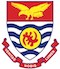 FIFTH CALL FOR PROPOSALS FOR RESEARCH SUPPORT GRANT 2020-2021 ACADEMIC YEAR RESEARCH SUPPORT GRANT APPLICATION FORMPART I - ADMINISTRATIVE INFORMATIONPART I - ADMINISTRATIVE INFORMATIONPART I - ADMINISTRATIVE INFORMATIONPART I - ADMINISTRATIVE INFORMATIONPART I - ADMINISTRATIVE INFORMATIONPART I - ADMINISTRATIVE INFORMATIONPlease note: Kindly provide answers or mark (X or ✔) where applicable in the application form. The completed Research Support Grant (RSG) application form must be submitted by email to DRIC (dric@ucc.edu.gh) not later than the deadline stipulated in the call for proposals (Sunday, 20th September, 2020 at 5:00pm for all applications). Submissions received after the deadline will not be processed. Please note: Kindly provide answers or mark (X or ✔) where applicable in the application form. The completed Research Support Grant (RSG) application form must be submitted by email to DRIC (dric@ucc.edu.gh) not later than the deadline stipulated in the call for proposals (Sunday, 20th September, 2020 at 5:00pm for all applications). Submissions received after the deadline will not be processed. Please note: Kindly provide answers or mark (X or ✔) where applicable in the application form. The completed Research Support Grant (RSG) application form must be submitted by email to DRIC (dric@ucc.edu.gh) not later than the deadline stipulated in the call for proposals (Sunday, 20th September, 2020 at 5:00pm for all applications). Submissions received after the deadline will not be processed. Please note: Kindly provide answers or mark (X or ✔) where applicable in the application form. The completed Research Support Grant (RSG) application form must be submitted by email to DRIC (dric@ucc.edu.gh) not later than the deadline stipulated in the call for proposals (Sunday, 20th September, 2020 at 5:00pm for all applications). Submissions received after the deadline will not be processed. Please note: Kindly provide answers or mark (X or ✔) where applicable in the application form. The completed Research Support Grant (RSG) application form must be submitted by email to DRIC (dric@ucc.edu.gh) not later than the deadline stipulated in the call for proposals (Sunday, 20th September, 2020 at 5:00pm for all applications). Submissions received after the deadline will not be processed. Please note: Kindly provide answers or mark (X or ✔) where applicable in the application form. The completed Research Support Grant (RSG) application form must be submitted by email to DRIC (dric@ucc.edu.gh) not later than the deadline stipulated in the call for proposals (Sunday, 20th September, 2020 at 5:00pm for all applications). Submissions received after the deadline will not be processed. PRINCIPAL INVESTIGATORPRINCIPAL INVESTIGATORPRINCIPAL INVESTIGATORPRINCIPAL INVESTIGATORPRINCIPAL INVESTIGATORPRINCIPAL INVESTIGATORName: Name: Name: Name: Name: Name: Surname:  First name: First name: First name: Middle name: Middle name: Gender:Gender:Type of RSG applying for: Type of RSG applying for: Type of RSG applying for: Type of RSG applying for: Male Female Male Female Individual-led RSGGroup-led RSG      Inter-departmental RSG Policy and practice-oriented RSGIndividual-led RSGGroup-led RSG      Inter-departmental RSG Policy and practice-oriented RSGIndividual-led RSGGroup-led RSG      Inter-departmental RSG Policy and practice-oriented RSGIndividual-led RSGGroup-led RSG      Inter-departmental RSG Policy and practice-oriented RSGRank:ProfessorAssociate Professor      Senior Lecturer             Lecturer                      Assistant Lecturer  Rank:ProfessorAssociate Professor      Senior Lecturer             Lecturer                      Assistant Lecturer  Rank:ProfessorAssociate Professor      Senior Lecturer             Lecturer                      Assistant Lecturer  Rank:ProfessorAssociate Professor      Senior Lecturer             Lecturer                      Assistant Lecturer  Rank:ProfessorAssociate Professor      Senior Lecturer             Lecturer                      Assistant Lecturer  Contact information:Contact information:Contact information:Contact information:Contact information:Contact information:Telephone (Office):Telephone (Office):Telephone (Mobile):Telephone (Mobile):Telephone (Mobile):Telephone (Mobile):E-mail address:E-mail address:E-mail address:E-mail address:E-mail address:E-mail address:Department: Department: School/Faculty: School/Faculty: School/Faculty: School/Faculty: College:College:College:College:College:College:PART II - RESEARCH PROJECT DESCRIPTION PART II - RESEARCH PROJECT DESCRIPTION PART II - RESEARCH PROJECT DESCRIPTION PART II - RESEARCH PROJECT DESCRIPTION PART II - RESEARCH PROJECT DESCRIPTION PART II - RESEARCH PROJECT DESCRIPTION This section seeks information on the proposed research projectThis section seeks information on the proposed research projectThis section seeks information on the proposed research projectThis section seeks information on the proposed research projectThis section seeks information on the proposed research projectThis section seeks information on the proposed research projectTitle (20 words maximum):Title (20 words maximum):Title (20 words maximum):Title (20 words maximum):Title (20 words maximum):Title (20 words maximum):Background/Context (300 words maximum): Background/Context (300 words maximum): Background/Context (300 words maximum): Background/Context (300 words maximum): Background/Context (300 words maximum): Background/Context (300 words maximum): Research Objectives/Hypotheses/Questions (300 words maximum): Research Objectives/Hypotheses/Questions (300 words maximum): Research Objectives/Hypotheses/Questions (300 words maximum): Research Objectives/Hypotheses/Questions (300 words maximum): Research Objectives/Hypotheses/Questions (300 words maximum): Research Objectives/Hypotheses/Questions (300 words maximum): Significance/Relevance (800 words maximum): Significance/Relevance (800 words maximum): Significance/Relevance (800 words maximum): Significance/Relevance (800 words maximum): Significance/Relevance (800 words maximum): Significance/Relevance (800 words maximum): Methodology (1,500 words maximum):Where applicable, provide the following:  The study design, population, interventions, sample size and sampling strategy, follow up procedures and laboratory investigations Data collection, data management and analytical approach Robustness and reliability of approach  Innovation Quality assurance and ethical considerations Any other relevant issuesMethodology (1,500 words maximum):Where applicable, provide the following:  The study design, population, interventions, sample size and sampling strategy, follow up procedures and laboratory investigations Data collection, data management and analytical approach Robustness and reliability of approach  Innovation Quality assurance and ethical considerations Any other relevant issuesMethodology (1,500 words maximum):Where applicable, provide the following:  The study design, population, interventions, sample size and sampling strategy, follow up procedures and laboratory investigations Data collection, data management and analytical approach Robustness and reliability of approach  Innovation Quality assurance and ethical considerations Any other relevant issuesMethodology (1,500 words maximum):Where applicable, provide the following:  The study design, population, interventions, sample size and sampling strategy, follow up procedures and laboratory investigations Data collection, data management and analytical approach Robustness and reliability of approach  Innovation Quality assurance and ethical considerations Any other relevant issuesMethodology (1,500 words maximum):Where applicable, provide the following:  The study design, population, interventions, sample size and sampling strategy, follow up procedures and laboratory investigations Data collection, data management and analytical approach Robustness and reliability of approach  Innovation Quality assurance and ethical considerations Any other relevant issuesMethodology (1,500 words maximum):Where applicable, provide the following:  The study design, population, interventions, sample size and sampling strategy, follow up procedures and laboratory investigations Data collection, data management and analytical approach Robustness and reliability of approach  Innovation Quality assurance and ethical considerations Any other relevant issuesImpact and Knowledge Sharing (1,200 words maximum): Pathways to ensure that research findings contribute to new ways of addressing issues. Strategies for knowledge transfer that will engender further discourse and advance frontiers of knowledgeImpact and Knowledge Sharing (1,200 words maximum): Pathways to ensure that research findings contribute to new ways of addressing issues. Strategies for knowledge transfer that will engender further discourse and advance frontiers of knowledgeImpact and Knowledge Sharing (1,200 words maximum): Pathways to ensure that research findings contribute to new ways of addressing issues. Strategies for knowledge transfer that will engender further discourse and advance frontiers of knowledgeImpact and Knowledge Sharing (1,200 words maximum): Pathways to ensure that research findings contribute to new ways of addressing issues. Strategies for knowledge transfer that will engender further discourse and advance frontiers of knowledgeImpact and Knowledge Sharing (1,200 words maximum): Pathways to ensure that research findings contribute to new ways of addressing issues. Strategies for knowledge transfer that will engender further discourse and advance frontiers of knowledgeImpact and Knowledge Sharing (1,200 words maximum): Pathways to ensure that research findings contribute to new ways of addressing issues. Strategies for knowledge transfer that will engender further discourse and advance frontiers of knowledgeCollaboration with Industry (300 words maximum): Please elaborate the expected collaboration between your team and industry. Brief description of the consultation that has been done, if any Collaboration with Industry (300 words maximum): Please elaborate the expected collaboration between your team and industry. Brief description of the consultation that has been done, if any Collaboration with Industry (300 words maximum): Please elaborate the expected collaboration between your team and industry. Brief description of the consultation that has been done, if any Collaboration with Industry (300 words maximum): Please elaborate the expected collaboration between your team and industry. Brief description of the consultation that has been done, if any Collaboration with Industry (300 words maximum): Please elaborate the expected collaboration between your team and industry. Brief description of the consultation that has been done, if any Collaboration with Industry (300 words maximum): Please elaborate the expected collaboration between your team and industry. Brief description of the consultation that has been done, if any References: Send bibliographic references as an appendix References: Send bibliographic references as an appendix References: Send bibliographic references as an appendix References: Send bibliographic references as an appendix References: Send bibliographic references as an appendix References: Send bibliographic references as an appendix Work Plan (in weeks/months): Indicate the various activities and their timelines which should fall within the stipulated timeframe in the Call for ApplicationsWork Plan (in weeks/months): Indicate the various activities and their timelines which should fall within the stipulated timeframe in the Call for ApplicationsWork Plan (in weeks/months): Indicate the various activities and their timelines which should fall within the stipulated timeframe in the Call for ApplicationsWork Plan (in weeks/months): Indicate the various activities and their timelines which should fall within the stipulated timeframe in the Call for ApplicationsWork Plan (in weeks/months): Indicate the various activities and their timelines which should fall within the stipulated timeframe in the Call for ApplicationsWork Plan (in weeks/months): Indicate the various activities and their timelines which should fall within the stipulated timeframe in the Call for ApplicationsProject Team (600 words maximum): Describe the project team and the roles and responsibilities of each member on the project. A 2-page CV [including five (5) most important publications in the last five (5) years] must be provided for each team member as appendices. Project Team (600 words maximum): Describe the project team and the roles and responsibilities of each member on the project. A 2-page CV [including five (5) most important publications in the last five (5) years] must be provided for each team member as appendices. Project Team (600 words maximum): Describe the project team and the roles and responsibilities of each member on the project. A 2-page CV [including five (5) most important publications in the last five (5) years] must be provided for each team member as appendices. Project Team (600 words maximum): Describe the project team and the roles and responsibilities of each member on the project. A 2-page CV [including five (5) most important publications in the last five (5) years] must be provided for each team member as appendices. Project Team (600 words maximum): Describe the project team and the roles and responsibilities of each member on the project. A 2-page CV [including five (5) most important publications in the last five (5) years] must be provided for each team member as appendices. Project Team (600 words maximum): Describe the project team and the roles and responsibilities of each member on the project. A 2-page CV [including five (5) most important publications in the last five (5) years] must be provided for each team member as appendices. PART III – BUDGET PART III – BUDGET PART III – BUDGET PART III – BUDGET PART III – BUDGET PART III – BUDGET Provide a modular (activity-based) budget for your proposed studyNote: 1. Budget should not exceed the stipulated amount for the RSG category           2. Other support available for the project (if any) should be indicatedProvide a modular (activity-based) budget for your proposed studyNote: 1. Budget should not exceed the stipulated amount for the RSG category           2. Other support available for the project (if any) should be indicatedProvide a modular (activity-based) budget for your proposed studyNote: 1. Budget should not exceed the stipulated amount for the RSG category           2. Other support available for the project (if any) should be indicatedProvide a modular (activity-based) budget for your proposed studyNote: 1. Budget should not exceed the stipulated amount for the RSG category           2. Other support available for the project (if any) should be indicatedProvide a modular (activity-based) budget for your proposed studyNote: 1. Budget should not exceed the stipulated amount for the RSG category           2. Other support available for the project (if any) should be indicatedProvide a modular (activity-based) budget for your proposed studyNote: 1. Budget should not exceed the stipulated amount for the RSG category           2. Other support available for the project (if any) should be indicatedPART IV – CERTIFICATION PART IV – CERTIFICATION PART IV – CERTIFICATION PART IV – CERTIFICATION PART IV – CERTIFICATION PART IV – CERTIFICATION Principal investigator’s signature:  Principal investigator’s signature:  Principal investigator’s signature:  Date: Date: Date: 